ESCOLA _________________________________DATA:_____/_____/_____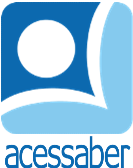 PROF:_______________________________________TURMA:___________NOME:________________________________________________________Atividade de multiplicaçãoUm lojista comprou 65 calças de uma fábrica e pagou R$25,00 em cada uma. Ele irá revender cada calça pelo preço final de R$30,00.Quanto o lojista pagou por todas as calças?R:Quanto ele lucrará com a venda de cada calça?R: Quanto ele lucrará com a venda de todas as calças?R:Qual é a propriedade da multiplicação de cada sentença:2 x (4 + 1) = (4 + 1) + (4 + 1)  R: __________________________________________________________________2 x 9 = 9 x 2 R: __________________________________________________________________(5 x 3) x 4 = 5 x (3 x 4) R: __________________________________________________________________1 x 4 = 4 x 1 R: __________________________________________________________________Arme e efetue as multiplicações:95 x 43 =b) 98 x 45 =174 x 67 = d) 209 x 34 = 